В целях сохранения у подрастающего поколения толерантных качеств, чувства уважения и бережного отношения к культуре, традициям, обычаям народов России и мира с 25.01.21г по 8.02.21г, был проведен муниципальный конкурс «Эмблема толерантности», в котором принял участие обучающийся 5 класса Кораев Алекс и занял III место. Дальнейших творческий успехов!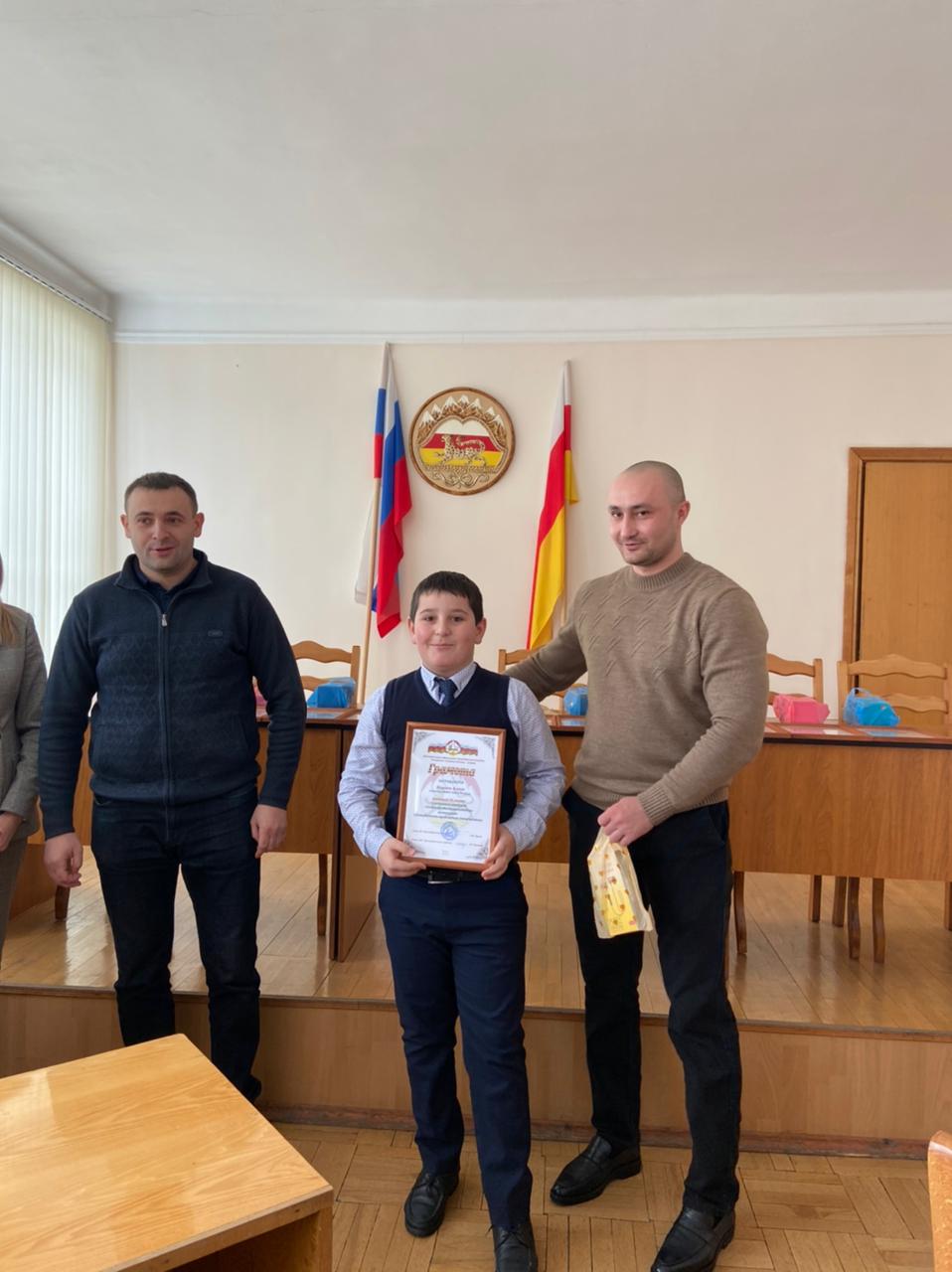 